Year 6 Autumn 2 HistoryLearning objectives for this topicKey vocabularyUseful websites to search forChronologyContrast with other civilisationsUsing a range of sources Where is Baghdad?What can we find out about Baghdad?Understanding city design – what things do cities need in them?What was in the city of Baghdad?Who was Al-Khawarizimi and why was he importantThe House of Wisdom – What knowledge is important?1001 Arabian nights – Understanding traditional storiesBaghdadCentre of early Islamabad AbbasidsBusiness and activities that make money for a countryMadinat al-Salam” City (madinat) of peace (salam). MeccaThe birthplace of MuhammadAl-Khawarizimi Mathematician far ahead of his time. AlgorithmA sequence of instructructions or rules to complete a task.ScheherazadeThe main character in 1001 nightshttp://code-it.co.uk/resources/sandwich_algorithm.pdfhttp://www.imaginative-inquiry.co.uk/2014/02/scheherazade-early-islamic-civilisation/ChronologyContrast with other civilisationsUsing a range of sources Where is Baghdad?What can we find out about Baghdad?Understanding city design – what things do cities need in them?What was in the city of Baghdad?Who was Al-Khawarizimi and why was he importantThe House of Wisdom – What knowledge is important?1001 Arabian nights – Understanding traditional storiesBaghdadCentre of early Islamabad AbbasidsBusiness and activities that make money for a countryMadinat al-Salam” City (madinat) of peace (salam). MeccaThe birthplace of MuhammadAl-Khawarizimi Mathematician far ahead of his time. AlgorithmA sequence of instructructions or rules to complete a task.ScheherazadeThe main character in 1001 nightsChronologyContrast with other civilisationsUsing a range of sources Where is Baghdad?What can we find out about Baghdad?Understanding city design – what things do cities need in them?What was in the city of Baghdad?Who was Al-Khawarizimi and why was he importantThe House of Wisdom – What knowledge is important?1001 Arabian nights – Understanding traditional storiesBaghdadCentre of early Islamabad AbbasidsBusiness and activities that make money for a countryMadinat al-Salam” City (madinat) of peace (salam). MeccaThe birthplace of MuhammadAl-Khawarizimi Mathematician far ahead of his time. AlgorithmA sequence of instructructions or rules to complete a task.ScheherazadeThe main character in 1001 nights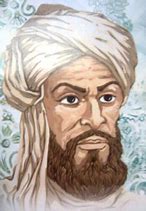 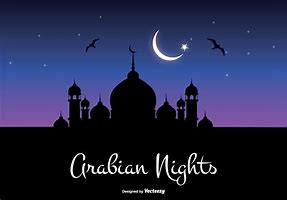 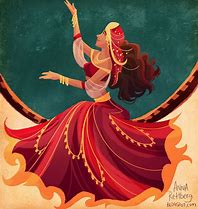 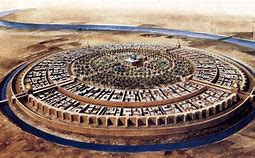 